Krasobruslení IIPracovní list obsahuje několik úkolů na téma „krasobruslení“, které je jednou z disciplín olympijských her. Děti si zopakují informace o vzniku a historii krasobruslení. Pracovní list je určen především žákům třetích a čtvrtých tříd. Děti budou potřebovat psací potřeby a pastelky.Krasobruslení__________________________________________________Použijte informace z videa a vyluštěte křížovku.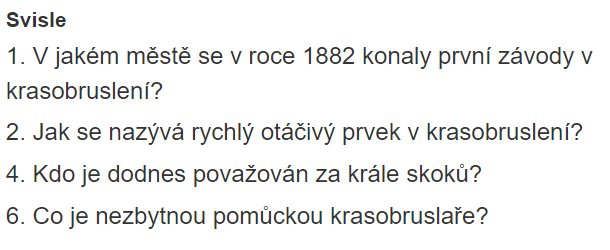 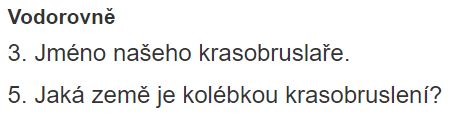 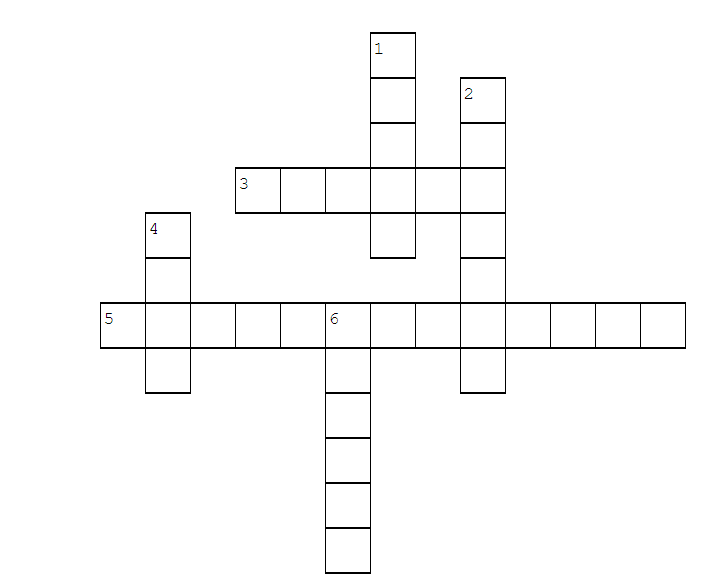 Napište několik vlastností, které by měl krasobruslař mít. Můžete vybírat i z rámečku, kde jsou uvedeny příklady.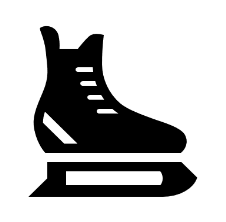 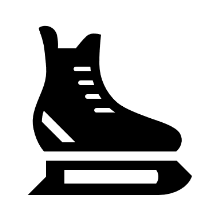 ………………………………………………………………………………………………………………………………………………………………………………………………………………………………………………………………………………………………………………………………………………………………Vybarvěte správně olympijské kruhy. Každý kruh reprezentuje jeden kontinent. Můžete využít nápovědy.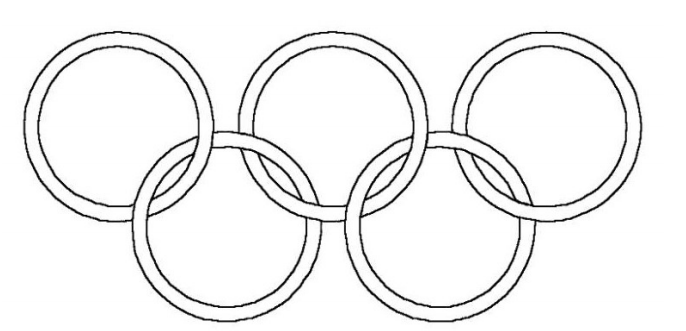 Nápověda: Vpravo dole se nachází zelený kruh, který spojuje černý a červený kruh. Černý kruh je zároveň spojený se žlutým. Modrý kruh je spojený se žlutým.Vytvořte návrhy krasobruslařských dresů. Napište pod obrázky, název písně, na kterou by měl krasobruslař v tomto dresu bruslit.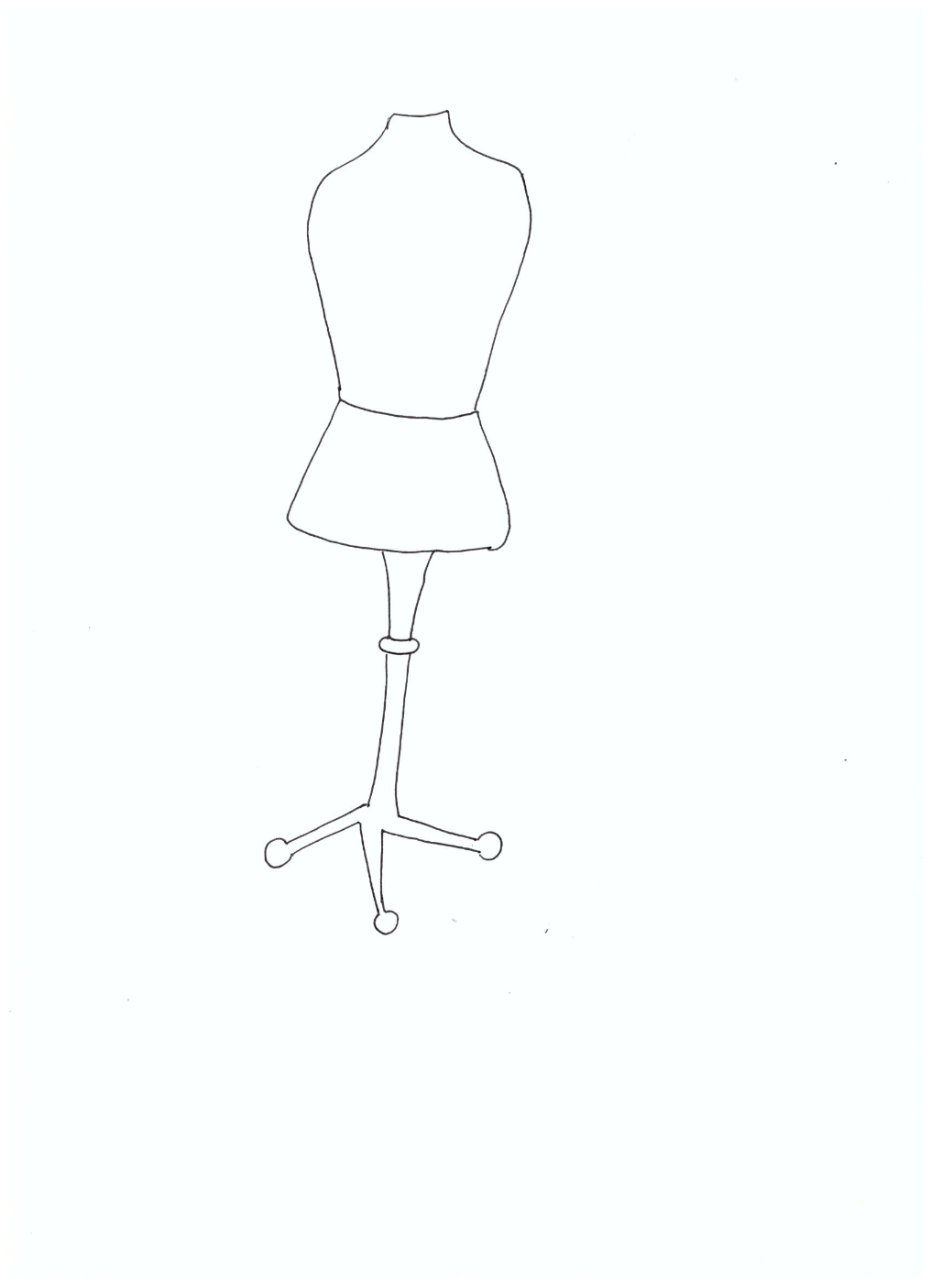 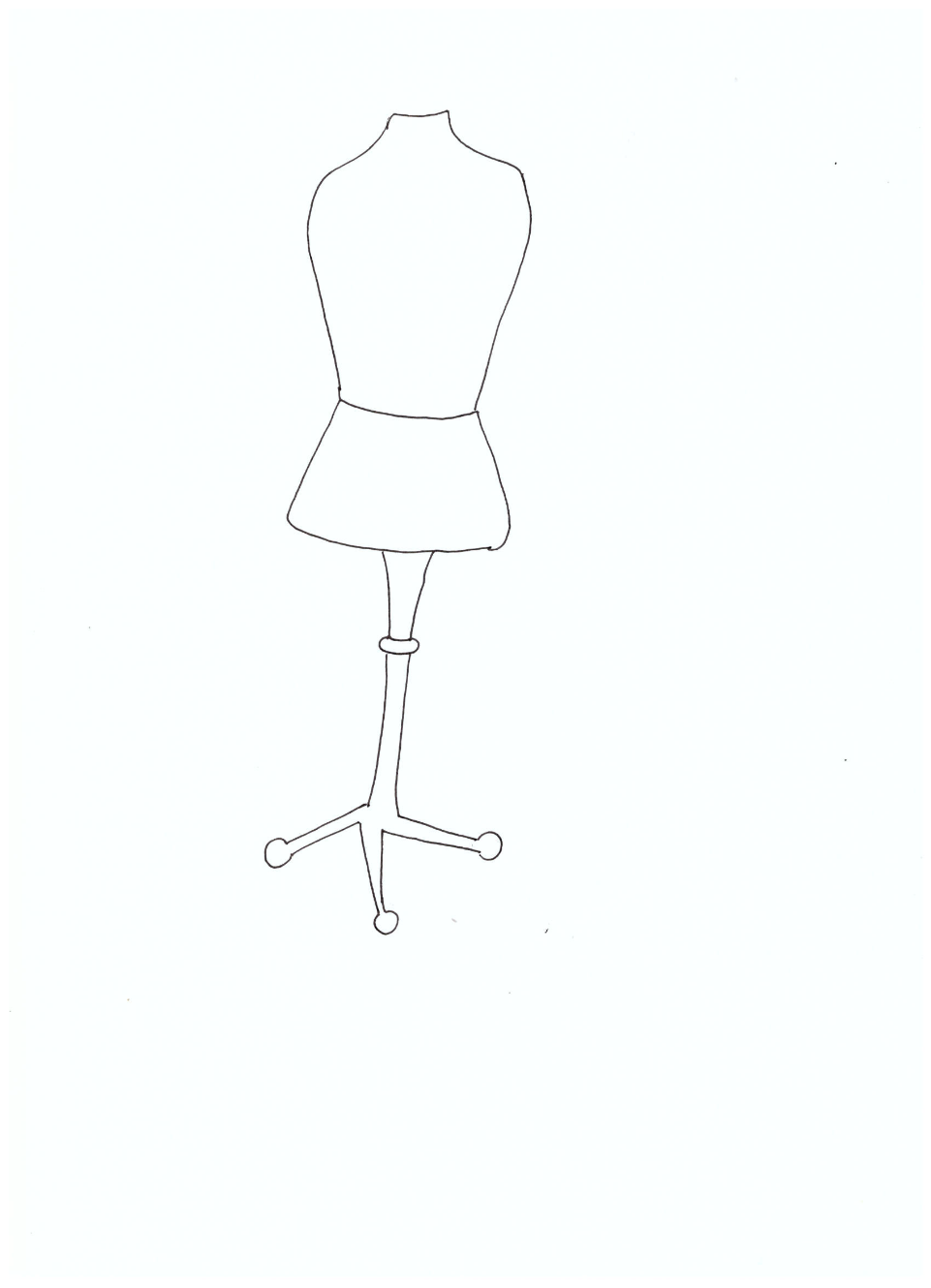 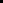 Řešení křížovky: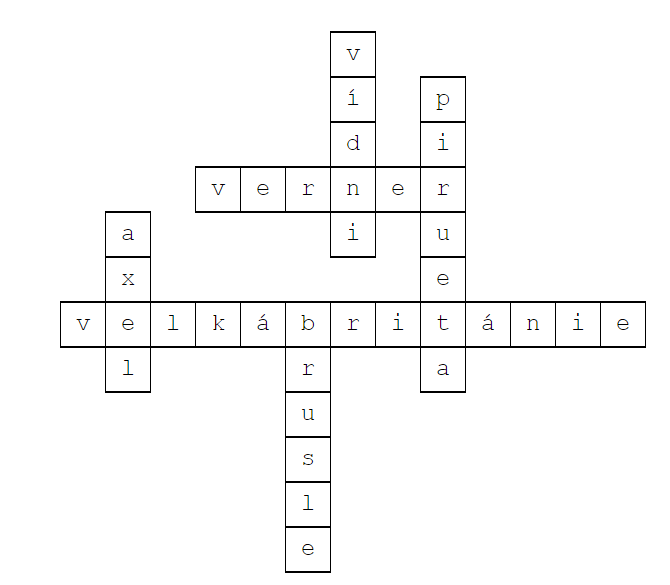 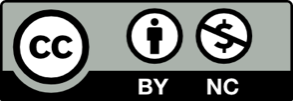 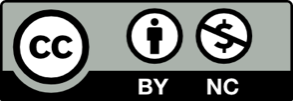 